STUDENT SERVICES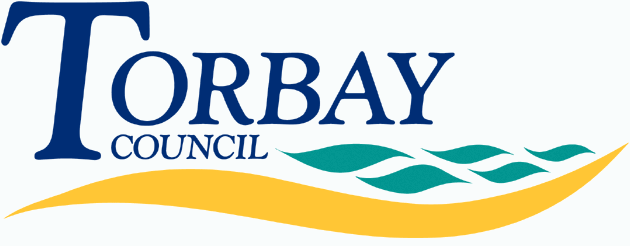 Children starting in year 7 at secondary school in September 2020 (on time applications)Below are the admissions criteria (in descending order of priority) together with the number of places offered under each criterion:Last place offeredBrixham CollegeAdmission number: 210 + 3 spaces in Autistic UnitTotal number of preferences for places324First preferences considered176First preferences offered (percentage offered)175 (99.4%)Second preferences considered84Second preferences offered (percentage offered)13 (15.5%)Third preferences considered 64Third preferences offered (percentage offered)9 (14.1%)CriterionNumber of places offeredChildren with an Education, Health and Care Plan that names the school.3 ASDA looked after child, or a child who was previously looked after but immediately after being looked after became subject of an adoption, child arrangements or special guardianship order.  4Those who live inside the catchment area and have a sibling on roll at the time of application.  53Those who live inside the catchment area and are children of members of School staff who have been employed at the school for two or more years when the application is made and who fulfil the criteria set out in the School Admissions Code2Those who live inside the catchment area and do not have a sibling on roll at the time of application.  76Those who live outside of the catchment area and have a sibling on roll at the time of application.  18Those who live outside of the catchment area and are children of members of School staff who have been employed at the school for two or more years when the application is made and who fulfil the criteria set out in the School Admissions Code0Those who live outside of the catchment area and do not have a sibling on roll at the time of application.  41Children allocated to the closest suitable school to the home address that has a place available, where the preferred school(s) cannot be allocated.0TOTAL194 + 3 ASD placesCriterionDistance from school (if used as tie-break)Those who live outside of the catchment area and do not have a sibling on roll at the time of application.  n/aNumber of places still available on National Offer Day16